Městys Štěchovice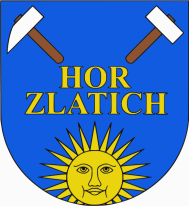 Hlavní 3252 07 Štěchovice                                     Směrnice č.1/2019Pravidla rozpočtového procesu pro příspěvkové organizace zřízené městysem ŠtěchovicePodle zákona č. 250/2000 Sb. ve znění zákona č. 24/2017 Sb.Obsah:Střednědobý výhled rozpočtuSestavování střednědobého výhledu rozpočtu příspěvkové organizacePostup při schvalování střednědobého výhledu rozpočtuRozpočet příspěvkové organizaceSestavování rozpočtu příspěvkové organizace, plán použití peněžních fondů, plán odpisůÚpravy rozpočtu příspěvkové organizace v průběhu rokuPlnění rozpočtu a schválení účetní uzávěrkyPřílohy:  č. 1:   požadovaná struktura střednědobého výhledu rozpočtuč. 2:   požadovaná struktura rozpočtu, plán použití peněžních fondů, plán odpisů č. 3:   požadovaná struktura vyhodnocení hospodaření podle rozpočtu č. 4:   návrh rozpočtu fondového hospodařeníČíslo směrnice: 1/2019 Kompetentní orgán: zastupitelstvo městyse Štěchovice Schváleno dne: 19. 8. 2019Účinnost od: 20. 8. 2019Aktualizace Radou městyse Štěchovice: 23.9.2019Zpracoval: Olga ProcházkováDotčené příspěvkové organizace (PO): Základní škola Štěchovice, okr. Praha západ, Školní 122, 252 07 ŠtěchoviceMateřská škola Štěchovice, okres Praha západ, Hlavní 325. 252 07 ŠtěchoviceZastupitelstvo městyse Štěchovice se na svém zasedání dne 19. srpna 2019 pro zajištění jednotného postupu při naplňování povinností podle §28 a §28a zákona č. 250/2000 Sb. a dále podle §4 a následujících zákona č. 23/2017 Sb.  usneslo na této směrnici. I. Střednědobý výhled rozpočtuI. 1. Sestavování střednědobého výhledu rozpočtu příspěvkové organizace1.1. Střednědobý výhled rozpočtu se sestavuje v rozsahu úplných plánovaných nákladů a výnosů (tedy včetně výnosů a nákladů doplňkové činnosti). Minimální požadovaná struktura výhledu je uvedena v příloze č. 1 této směrnice. 1.2. Střednědobý výhled rozpočtu se sestavuje na dva následující kalendářní roky po roce, na který je sestavován rozpočet.  První střednědobý výhled hospodaření bude sestaven na roky 2021 a 2022. (při sestavování rozpočtu na rok 2020)1.3. Aktualizace střednědobého výhledu  rozpočtu probíhá v případě změn jednou ročně spolu s procesem schvalování rozpočtu na další kalendářní rok vždy nejpozději do 31.12. běžného Poprvé bude střednědobý výhled rozpočtu aktualizován do 31.12.2019 a bude zahrnovat roky 2020 a 2021.  Aktualizovaný střednědobý výhled se považuje za změnu původního výhledu a jeho schválením přestává platit předchozí střednědobý výhled rozpočtu. I. 2. Postup při schvalování střednědobého výhledu rozpočtu2.1. Příspěvková organizace sestaví pracovní návrh střednědobého výhledu rozpočtu či jeho aktualizace nejpozději do 15. 10. běžného roku. Tento pracovní návrh předá starostovi obce prostřednictvím podatelny k připomínkování.    2.2. Připomínky k pracovnímu návrhu střednědobého výhledu rozpočtu budou příspěvkové organizaci předány nejpozději do 5 dní a budou s ní projednány tak, aby do dalších 5 dní mohlo dojít k předání oficiálního návrhu střednědobého výhledu rozpočtu zpracovaného příspěvkovou organizací zřizovateli. Tento návrh se předává starostovi obce prostřednictvím podatelny.2.3. Zřizovatel je povinen neprodleně po přijetí návrhu střednědobého výhledu rozpočtu provést zveřejnění na webových stránkách obce tak, aby bylo zajištěno, že tento návrh bude zveřejněn minimálně 15 dní před projednáváním v radě (pokud není rada, tak v zastupitelstvu obce). Zveřejnění na webových stránkách příspěvkové organizace není  povinností, ale zřizovatel se dohodl, že  PO zveřejní na svých webových stránkách. Rada městyse připraví pro jednání schvalujícího orgánu materiál, v kterém buď doporučuje, nebo nedoporučuje návrh schválit, včetně odůvodnění. Zřizovatel dále informuje ředitelku příspěvkové organizace o termínu projednávání návrhu střednědobého výhledu rozpočtu a na toto jednání ji (či jiného zástupce příspěvkové organizace) přizve. 2.4. V případě neschválení střednědobého výhledu rozpočtu příslušným orgánem sdělí zřizovatel příspěvkové organizace písemně neprodleně důvody tohoto neschválení a navrhne případné úpravy materiálu, včetně harmonogramu dalšího postupu pro schválení dokumentu. Na webových stránkách zároveň ke zveřejněnému návrhu střednědobého výhledu rozpočtu připojí informaci, že nedošlo k jeho schválení a tento návrh ponechá na webových stránkách až do zveřejnění nového oficiálního návrhu střednědobého výhledu rozpočtu. Může nastat také varianta, že změna bude provedena přímo při jednání schvalujícího orgánu a zástupce PO s ní bude souhlasit – potom by bylo možné již nový návrh nezveřejňovat - změna byla provedena „na místě“.    2.5. V případě schválení střednědobého výhledu rozpočtu příslušným orgánem o tom zřizovatel neprodleně informuje příspěvkovou organizaci. Zároveň zajistí zveřejnění střednědobého výhledu rozpočtu příspěvkové organizace na svých webových stránkách  nejpozději ve lhůtě 30-ti dnů od okamžiku schválení. Zveřejnění na webových stránkách příspěvkové organizace je dobrovolné.2.6.  Pro střednědobý výhled rozpočtu na roky 2020 a 2021 se stanovují následující termíny: - příspěvková organizace předá pracovní návrh střednědobého výhledu do 15. 10. 2019 – zřizovatel se k tomuto návrhu vyjádří nejpozději do 15. listopadu 2019 - příspěvková organizace předloží oficiální návrh dokumentu nejpozději do 30. listopadu 2019- schválení proběhne nejpozději do 30. prosince 2019        - zveřejnění proběhne dle  §28a odst.1 a 2 zákona č.250/2000 Sb.Pro následující roky jsou platné termíny dle odstavce 2.6. běžného kalendářního roku.II. Rozpočet příspěvkové organizaceII.1. Sestavování rozpočtu příspěvkové organizace1.1. Rozpočet příspěvkové organizace se sestavuje v rozsahu úplných plánovaných nákladů                   a výnosů (tedy včetně výnosů a nákladů doplňkové činnosti a ve výši plánovaných                 výnosů a nákladů všech poskytovatelů příspěvku a dotací). Požadovaná struktura je                  uvedena v příloze č. 2 této směrnice (§28 odst. 2 zákona č.250/2000 Sb.). PO rozepíše své náklady do jednotlivých syntetických účtů a podrobnější rozpis v komentáři k předloženému.  PO rovněž s rozpočtem předloží ke schválení plán použití peněžních fondů a plán odpisů.  (Příloha č. 4 - vzor plánu použití peněžních fondů) Plán odpisů obsahuje následující údaje: • inventární číslo • název majetku • odpisová skupina • vstupní cena • zůstatková cena • roční odpis       Odpisový plán předá PO ve stanoveném termínu zřizovateli ke schválení. V průběhu         účetního období nesmí dojít ke změně způsobů postupů odepisování s dopadem na        schválený rozpočet PO. Ke změně způsobu odepisování může dojít pouze od nového        účetního období, a to jen s předchozím souhlasem zřizovatele. Účetní odpisy se        provádějí měsíčně. 1.2. Rozpočet se sestavuje na kalendářní rok. Poprvé bude podle pravidel této směrnice sestavován na rok 2020.  1.3.  Příspěvková organizace sestaví návrh rozpočtu nejpozději do 15. 10.  běžného roku. Pracovní návrh bude obsahovat také předpokládanou výši provozního příspěvku zřizovatele. Tento pracovní návrh předá starostovi obce prostřednictvím podatelny  k připomínkování.    1.3. Připomínky k návrhu rozpočtu budou účetní příspěvkové organizace předány nejpozději do 5 dní od obdržení návrhu a budou s ní projednány tak, aby do dalších 5 dní mohlo dojít k předání oficiálního návrhu rozpočtu zpracovaného příspěvkovou organizací zřizovateli. Tento návrh se předává starostovi obce prostřednictvím podatelny. 1.4. Tento návrh také obsahuje informaci o: schváleném rozpočtu předchozího roku,          upraveném rozpočtu předchozího roku, předpokládané výši plnění předchozího roku.  /viz.  §5 odst. 3 zákona o rozpočtové odpovědnosti/ 1.5. Zřizovatel je povinen neprodleně po přijetí návrhu rozpočtu provést jeho zveřejnění na webových stránkách obce tak, aby bylo zajištěno, že tento návrh bude zveřejněn minimálně 15 dní před zveřejněním rozpočtu obce. Zveřejnění na webových stránkách příspěvkové organizace není povinností. Rada obce připraví pro jednání schvalujícího orgánu materiál, ve kterém buď doporučuje, nebo nedoporučuje návrh schválit, včetně odůvodnění. Zřizovatel dále informuje ředitelku příspěvkové organizace o termínu projednávání návrhu rozpočtu a na toto jednání ji (či jiného zástupce příspěvkové organizace) případně přizve. 1.6. V případě neschválení rozpočtu příslušným orgánem sdělí zřizovatel příspěvkové organizaci písemně neprodleně důvody tohoto neschválení a navrhne případné úpravy materiálu, včetně harmonogramu dalšího postupu pro schválení dokumentu. Na webových stránkách zároveň ke zveřejněnému návrhu rozpočtu připojí informaci, že nedošlo k jeho schválení a tento návrh ponechá na webových stránkách až do zveřejnění nového oficiálního návrhu rozpočtu.  Může být také varianta, že změna bude provedena přímo při jednání schvalujícího orgánu a zástupce PO s ní bude souhlasit – potom by bylo možné již nový návrh nezveřejňovat - změna byla provedena „na místě“.1.7. V případě schválení rozpočtu příslušným orgánem o tom zřizovatel neprodleně informuje příspěvkovou organizaci. Zároveň zajistí zveřejnění rozpočtu příspěvkové organizace na webových stránkách zřizovatele nejpozději ve lhůtě 30-ti dnů od okamžiku schválení. Zveřejnění na webových stránkách příspěvkové organizace je dobrovolné.   1.8.  Pro rozpočet schvalovaný podle zákona č. 250/2000 Sb. pro rok 2020 platí následující termíny: - příspěvková organizace předá návrh rozpočtu do 15. října 2019 - zřizovatel se k tomuto návrhu vyjádří nejpozději do 15. listopadu 2019- schválení proběhne nejpozději do 30. prosince 2019  Pro následující roky jsou platné termíny dle odstavce 1.8. běžného kalendářního roku.II.2 Úpravy rozpočtu příspěvkové organizace v průběhu roku2.1.  V případě změn předloží aktualizovaný rozpočet (dle Přílohy č. 5)   ředitelka organizace vždy zřizovateli k seznámení /zřizoval může termín předložení po předchozí dohodě změnit/ včetně stručného odůvodnění provedených změn. Provedení častějších změn rozpočtu organizace se nevylučuje. PO každou provedenou změnu založí v písemné podobě do spisu. 2.2.  O případném neschválení navrhované úpravy včetně odůvodnění neschválení informuje zřizovatel příspěvkovou organizaci. V této informaci také případně stanoví další harmonogram projednávání úpravy rozpočtu. 2.3. Zřizovatel je povinen po schválení úpravy rozpočtu či předložení aktualizace rozpočtu provést jeho zveřejnění na webových stránkách a to tak, že bude souběžně zveřejněn jak původní rozpočet, tak i poslední upravený rozpočet. V případě, že je rozpočet také zveřejněn na webových stránkách příspěvkové organizace, je povinna příspěvková organizace provést zveřejnění ve stejném rozsahu jako zřizovatel. II.3. Plnění rozpočtu a schválení účetní závěrky3.1. Příspěvková organizace předá ve smyslu §5 písm. e) jako jeden z podkladů pro schválení své účetní závěrky také přehled o plnění rozpočtu, a to minimálně ve struktuře dle přílohy č. 3 této směrnice.   3.2. K materiálu dle bodu 3.1. připojí komentář vysvětlující významné úpravy rozpočtu            v průběhu roku a důvody odchylek od posledního upraveného rozpočtu. 3.3. Předkládání údajů dle bodu 3.1. a 3.2. se řídí směrnicí o schvalování účetních závěrek příspěvkových organizací.                                                                                                            …………………………….……………          Starosta městyse Štěchovice